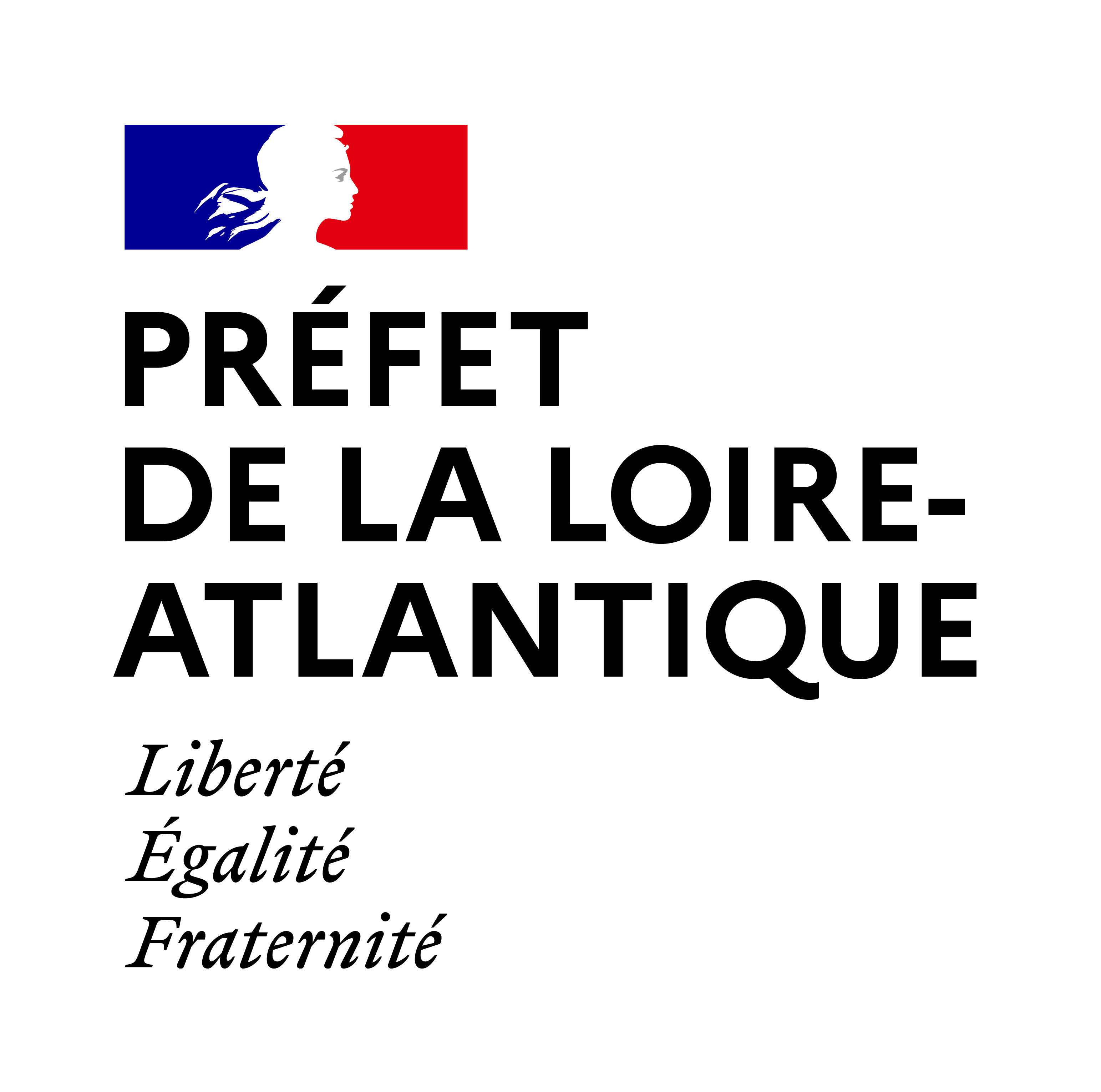 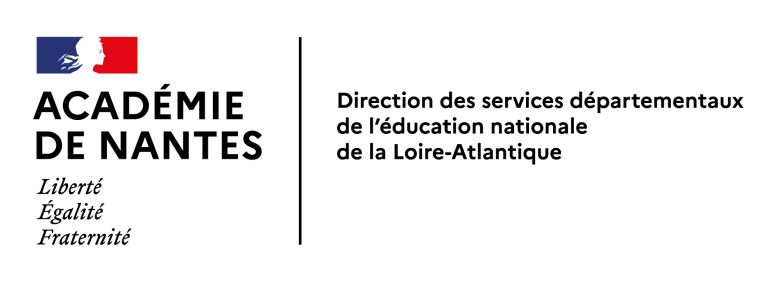   Service départemental à la jeunesse, à l’engagement et aux sports    MEMOIRE DE PROPOSITIONLETTRE DE FELICITATIONS POUR SERVICES RENDUS A LA CAUSE DE LA JEUNESSE, DES SPORTS ET DE L’ENGAGEMENT ASSOCIATIFA retourner par le proposant au service JES de la DSDEN de la Loire-Atlantique par courrier (SDJES 44 – MAN - BP 72616 – 44326 Nantes cedex 3) ou par mail (sdjes44@ac-nantes.fr)                         Joindre un extrait d'acte de naissance ou la photocopie de la carte d’identité recto-verso ou la photocopie du livret de famille Le (la) proposé(e) (nom et prénoms) :                                                Si différent, nom de famille (de naissance) : Date et lieu de naissance (pour Paris, indiquer l’arrondissement) : Domicile (adresse complète : rue + code postal + commune) : Téléphone :Mél : Nom et adresse de la structure dans laquelle les services sont ou ont été rendus :  Présentation des services rendus : Le(la) proposant(e) (nom et prénom) : Qualité (titre ou fonction) : Adresse : Téléphone :Mél :                                      Date :                                                      Signature et cachetAVIS DU (DE LA) PROPOSANT(E)AVIS DU CHEF DU SDJESAVIS DU PREFET DE LA LOIRE-ATLANTIQUEFait à ..............., le Fait à Nantes, le                                                                                               Fait à Nantes, le